第1号様式　　　　　　　　　　　　　　　　　　　　　　　　担　　当　　　 係　長　　課　長大和市環境サポーター登録（新規・変更）申請書大和市長　あて次のとおり、大和市環境サポーターの登録を申し込みます。（記入日）　　　　年　　月　　日登録いただいた情報は、大和市環境サポーターに係る事務以外に使用しません。新規登録に 　 　以下の事項を読み、ご承認のうえ□にチェックをしてください。あたっての       １．環境サポーターの内容について理解しました。　　　　　□確認事項       ２．活動については、すべて自己の責任において実施します。□＜重要＞       ３．活動するにあたり、ベストを着用します。　　　　　　　□はい・□いいえ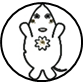 □申請を承認する。□申請を承認しない。　承認しない理由【問合せ・登録申請書提出先】〒２４２－８６０１大和市下鶴間１－１－１大和市役所　生活環境保全課　美化推進係　ＴＥＬ　０４６－２６０－５４９８ＦＡＸ　０４６－２６０－６２８１フリガナ年齢　　　　　歳氏名年齢　　　　　歳氏名性別男　・　女住所〒　　　－〒　　　－〒　　　－〒　　　－連絡先（電話番号）自宅：　　　 － 　　　　－ 携帯電話：　　　 － 　　　　 －　　　　　自宅：　　　 － 　　　　－ 携帯電話：　　　 － 　　　　 －　　　　　自宅：　　　 － 　　　　－ 携帯電話：　　　 － 　　　　 －　　　　　自宅：　　　 － 　　　　－ 携帯電話：　　　 － 　　　　 －　　　　　前回の登録番号（登録内容変更時に記入）前回の登録番号（登録内容変更時に記入）